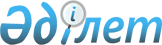 О внесении изменений в постановление акимата района Магжана Жумабаева от 26 апреля 2011 года N 115 "Об определении сроков предоставления заявки на включение в список получателей субсидий и оптимальных сроков проведения сева по каждому виду субсидируемых приоритетных сельскохозяйственных культур в районе Магжана Жумбаева на 2011 год"
					
			Утративший силу
			
			
		
					Постановление акимата района Магжана Жумабаева Северо-Казахстанской области от 31 мая 2011 года N 158. Зарегистрировано Департаментом юстиции Северо-Казахстанской области 1 июня 2011 года N 13-9-135. Утратило силу - постановлением акимата района Магжана Жумабаева Северо-Казахстанской области от 25 января 2012 года N 50

      Сноска. Утратило силу - постановлением акимата района Магжана Жумабаева Северо-Казахстанской области от 25.01.2012 N 50      В соответствии со статьей 21 Закона Республики Казахстан от 24 марта 1998 года № 213 «О нормативных правовых актах», с подпунктом 5) пункта 1 статьи 31 Закона Республики Казахстан от 23 января 2001 года № 148 «О местном государственном управлении и самоуправлении в Республике Казахстан» акимат района ПОСТАНОВЛЯЕТ:



      1. В постановление акимата района Магжана Жумабаева от 26 апреля 2011 года № 115 «Об определении сроков предоставления заявки на включение в список получателей субсидий и оптимальных сроков проведения сева по каждому виду субсидируемых приоритетных сельскохозяйственных культур в районе Магжана Жумабаева на 2011 год», (зарегистрированное в Реестре государственной регистрации нормативных правовых актов от 6 мая 2011 года № 13-9-133, опубликованное в районных газетах «Вести» и «Мағжан Жұлдызы» от 6 мая 2011 года № 18) внести следующие изменения:

      в приложении:

      в пункте 1 строки 1 в графе 5 «27 мая» заменить на «30 мая»;

      в пункте 1 строки 2 в графе 5 «1 июня» заменить на «4 июня»;

      в пункте 2 строки 1 в графе 5 «30 мая» заменить на «2 июня»;

      в пункте 2 строки 2 в графе 5 «3 июня» заменить на «6 июня».



      2. Контроль за исполнением настоящего постановления возложить на заместителя акима района Кабдушева А.Д.



      3. Настоящее постановление вводится в действие со дня его первого официального опубликования.      Аким района                                В. Бубенко
					© 2012. РГП на ПХВ «Институт законодательства и правовой информации Республики Казахстан» Министерства юстиции Республики Казахстан
				